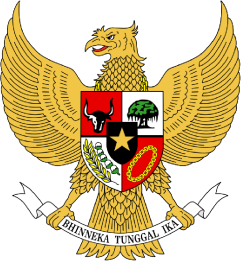 KEPUTUSAN KEPALA DESA BINANGUNNOMOR : 188.45/ 30/ KPTS/ 414.407.01/2019TENTANGPEMBENTUKAN PENGURUS KARANG TARUNA TRI TUNGGALDESA BINANGUN MASA BAKTI 2019 - 2024KEPALA DESA BINANGUN,MEMUTUSKAN :Ditetapkan di	: Binangun Pada Tanggal 	: 12 Oktober 2019Kepala Desa BinangunMUHAMMAD MUNJATembusan :Camat SinggahanBadan Permusyawaratan Desa BinangunYang BersangkutanLampiran IKeputusan Kepala Desa BinangunNomor		: 188.45/ 30/ KPTS/ 414.407.01/2019Tanggal	: 12 Oktober 2019Tentang	: Pembentukan Pengurus Karang Taruna Tri Tunggal  Desa Binangun Masa Bakti 2019 – 2024SUSUNAN PENGURUS KARANG TARUNA TRI TUNGGAL DESA BINANGUNMASA BAKTI 2019 - 2024Pelindung 	 : Kepala Desa BinangunPembina	 : SholikinKetua		 : Moh. Sholihul HudaWakil Ketua	 : HartonoSekretaris I	 : QomarudinSekretaris II	 : Zainul AdibBendahara I	 : Ali Syafi’Bendahara II	 : SholekanSeksi - seksi  Kepala Desa BinangunMUHAMMAD MUNJAMenimbang:Bahwa dalam rangka optimalisasi pelaksanaan kegiatan Organisasi Karang Taruna di Desa Binangun Kecamatan Singgahan Kabupaten Tuban tahun 2016-2019, dipandang perlu membentuk / mereorganisasi pengurus Karang Taruna ;Bahwa Karang Taruna merupakan organisasi sosial sebagai wadah pengembangan bagi generasi mudah yang mampu menampilkan melalui cipta, rasa, karsa dan karya dibidang kesejahteraan sosial;Bahwa pengurus dan anggota yang namanya tercantum dalam lampiran keputusan ini dianggap mampu dan memenuhi syarat untuk ditunjuk / diangkat sebagai pengurus karang taruna Desa Binangun.Bahwa berdasarkan pertimbangan sebagaimana dimaksud dalam huruf a, b dan huruf c, perlu menetapkan keputusan Kepala Desa tentang pembentukan pengurus Karang Taruna Tri Tunggal Desa Binangun masa Bakti 2016-2019.Mengingat :Undang-undang RI Nomor 18 Tahun 1985 Tentang Organisasi kemasyarakatan (Lembarana Negara RI Tahun 2018 Nomor 59, Tambahan Lembaran Negara RI Nomor 4844);Undang-Undang RI Nomor 32 Tahun 2004 tentang pemerintahan daeerah (lembaran negara tahun 2004 nomor 125 tambahan lembaran negara RI nomor 4473 sebagaimana telah diubah dengan undang-undang RI nomor 12 tahun 2008 ( lembaran negara RI nomor 4844);Undang-Undang Nomor 11 Tahun 2009 Tentang Kesejahteraan Sosial (Lembaran Negara Republik Indonesia Tahun 2009 Nomor 12, Tambahan lembaran Negara Republik Indonesia Nomor 4967);Undang-Undang Nomor 6  Tahun 2014 tentang Desa (Lembaran Negara tahun Republik Indonesia Tahun 2014 Nomor 7, Tambahan Lembaran Negara Republik Indonesia Nomor 5495);Undang-Undang Nomor 16 Tahun 2014 Tentang pembentukan Kabupaten Buton Selatan di Provinsi Sulawesi Tenggara (Lembaran Negara Republik Indonesia Tahun 2014 Nomor 173, Tambahan lembaran Negara Republik Indonesia Nomor 5563);Peraturan Pemerintah Nomor 6 tahun 1998 tentang koordinasi kegitn instansi vertikal di Daerah (Lembaran Negara Republik Indonesia Tahun 1988 nomor 10, tambahan lembaran Negara Republik Indonesiaa Nomor 3373);Peraturan Pemerintah Nomor 39 tahun 2012 Tentang Penyelenggaraan kesejahteraan sosial (Lembaran Negara Republik Indonesia Tahun  2012 Nomor 68, tambahan Lembarana Negara Republik Indonesia Nomor 5294);Peraturan Bupati Nomor 28 tahun 2019 Tentang Pedoman Pelaksanaan Tata Kelola dan Pemberdayaan Lembaga Kemasyarakatan Desa dan Kelurahan;Memperhatikan : Hasil Rapat Musyawarah Pemuda Pemudi dan Tokoh Masyarakat Desa Binangun yang dilaksanakan pada tanggal di Balai Desa Binangun.Menetapkan: PERTAMA: Membentuk dan mengukuhkan pengurus Karang Taruna Tri Tunggal Desa Binangun Masa Bakti Tahun 2019-2024 dengan susunan personil sebagimana tercantum dalam lampirana yang merupakan bagian tidak terpisahkan dari keputusan ini.KEDUA: Pengurus Karang Taruna Tri Tunggal Desa Binangun dalam pelaksanaan tugasnya harus senantiasa berpedoman kepada Anggaran Dasar dan Anggaran Rumah Tangga Karang Taruna dan bertanggung jawab kepada Kepala Desa selaku Pembina Umum.KETIGA:Keputusan ini diberikan masing-masing kepada yang bersangkutan untuk diketahui dan dilaksanakan dengan penuh rasa tanggungjawab serta pihak lain yang diaggap perlu untuk diketahui.KEEMPAT:Segala biaya yang timbul akibat pelaksanaan keputusan ini dibebankan pada Anggaran Pendapatan dan Belanja Desa (APBDES), serta sumbangan dari pihak lain yang tidak mengikat.KELIMA:Keputusan ini mulai berlaku pada tanggal ditetapkan dengan ketentuan bahwa apabila dikemudian hari ternyata terdapat kekeliruan di dalam penetapannya akan diadakan perbaikan sebagaimana mestinya.a.Seksi Bidang Pendidikan:1.Mun’im2.Yanto3.Abdul Nasir4.Wiji b.Seksi Bidang Usaha Kesejahteraan Sosial:1.IsbahSeksi Bidang Usaha Kesejahteraan Sosial2.YunusSeksi Bidang Usaha Kesejahteraan Sosial3.SapiulSeksi Bidang Usaha Kesejahteraan Sosial4.Sulistionoc.Seksi Bidang Usaha Kelompok Bersama:1.Dasir2.Slamet3.Tono4.Kibind.Seksi Bidang Kerohanian dan Pembinaan Mental:1.Faris Fahrurrizal2.Edi Purnomo3.Wartono4.Ganyos Styosoe.Seksi Bidang Olahraga dan Seni Budaya:1.Sri Ningsih2.Edi Purnomo3.Hartono4.Mulyadif.Seksi Bidang Lingkungan Hidup:1.Rokim2.Kumaidi3.Fauzi4Kusnul Khotimahg.Seksi Bidang Hubungan Masyarakat:1.Amin Yusro2.Laila3.Mukorobin4.Yudiono